系列推荐时间法师系列TIME WIZARDS作者简介：纳塔莉亚·示巴(Natalia Sherba)生于白俄罗斯（Belarus）。从孩提时代起，她就为身边的同学创作并绘制短篇冒险故事。她曾在基辅轻工业学院（Kiev Academy）学习工程学。她长期习武，曾在长拳、杆子、短剑、直剑等综合比赛中成功表演。据作者讲述，她所有的作品都基于传统武术和其丰富的精神文化与哲学内涵。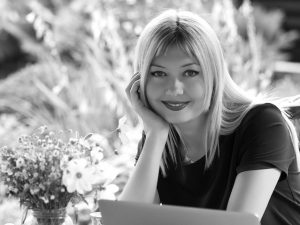 – 连续8年蝉联俄罗斯最受欢迎的青少年奇幻系列作品–拥有俄罗斯最流行的同人小说网站上的第二大同人粉丝群体（仅次于哈利波特）
– 在TikTok软件上被标注#chasodei (#часодей) 标签超过350万次系列作品：《时间之钥》（TIME KEY）《时间之心》（TIME HEART）《时间之塔》（TIME TOWER）《时间之名》（TIME NAME）《时间法则》（TIME PROGRAM）《时间战役》（TIME BATTLE）2020年“新童书”（New Children book）大赛获奖者2010年EuroCon（欧洲科幻大会和欧洲科幻奖（ESFS Award））最佳处女作得主2011年果戈理奖章（Gogol Medaille）得主2011年年度最佳系列小说奖（Best Series of the Year）得主2012年艾丽莎奖（Alisa Award）“儿童-青少年奇幻作品”单元最佳作品 (RosKon)2012年互联网最佳畅销书奖（Runet Bestseller Prize）2013年Revizor奖“2012年至2013年读者之选”单元传统印刷读物奖得主2015年Ozon.ru在线读物奖 “童书”奖得主2017 年EuroConEuroCon（欧洲科幻大会和欧洲科幻奖（ESFS Award））最佳青少年读物奖（多特蒙德约定）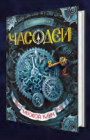 中文书名：《时间之钥》英文书名：TIME KEY (TIME WIZARDS Vol. 1)作者：Natalia Sherba出版社：Rosmen代理公司：Wiedling Literary/ANA/Claire Qiao页数：365页出版时间：2020年代理地区：中国大陆、台湾审读资料：电子稿类型：14岁以上青少年文学内容简介：瓦西里萨（Vasilisa）是一位每天纵情享受生活的青春期少女。但有一天，她发现了一个隐藏的国家，这里有时间法师、仙女和神话中的生物。她发现自己置身于一场生死游戏中，而且还成为了一个伟大时间之谜的一部分。在经历了一连串危险的磕磕绊绊之后，瓦西里萨发现了她真正的朋友和需要面对的敌人。中文书名：《时间之心》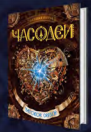 英文书名：TIME HEART(TIME WIZARDS Vol. 2)作者：Natalia Sherba出版社：Rosmen代理公司：Wiedling Literary /ANA/Claire Qiao页数：394页出版时间：2011年代理地区：中国大陆、台湾审读资料：电子稿类型：14岁以上青少年文学内容简介：两个世界----奥斯塔拉（Ostala）与艾弗拉（Eflara）----正不可逆转地靠向彼此。只有在神秘的猩红色花朵的帮助下，行星之间的时间差才能再次被拉开，从而拯救艾弗拉。而这一切将由时间法师完成。在奔赴这场旅程的过程中，瓦西里萨将会得到而后失去她人生中的第一次挚爱。中文书名：《时间之塔》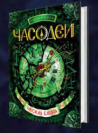 英文书名：TIME HEART (TIME WIZARDS Vol. 3)作者：Natalia Sherba出版社：Rosmen代理公司：Wiedling Literary /ANA/Claire Qiao页数：352页出版时间：2012年代理地区：中国大陆、台湾审读资料：电子稿类型：14岁以上青少年文学内容简介：所有的时间法师都必须关闭时间差并找到斯普利特城堡（Split Castle）。瓦西里萨已经准备好为了保护她驾驭时间的能力而做任何事。但在这条路上却充满了劲敌。瓦西里萨也需要找到能通往她心爱之人内心的那把钥匙。中文书名：《时间之名》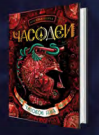 英文书名：TIME NAME (TIME WIZARDS Vol.4)作者：Natalia Sherba出版社：Rosmen代理公司：Wiedling Literary /ANA/Claire Qiao页数：暂定出版时间：2012年代理地区：中国大陆、台湾审读资料：电子稿类型：14岁以上青少年文学内容简介：瓦西里萨能解开黑钥匙的秘密吗？她最终能找到关于她妈妈的真相吗？骇人的魔术师阿斯塔拉格（Astragor）的灵魂会进入谁的身体？瓦西里萨失去了她的朋友，但却知道了什么才是真正的友谊。中文书名：《时间法则》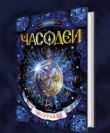 英文书名：TIME PROGRAM (TIME WIZARDS Vol.5)作者：Natalia Sherba出版社：Rosmen代理公司：Wiedling Literary /ANA/Claire Qiao页数：暂定出版时间：2013年代理地区：中国大陆、台湾审读资料：电子稿类型：14岁以上青少年文学内容简介：阿斯塔拉格----时间法师的劲敌已经回归了。他来者不善，为复仇而来。瓦西里萨试着解开在斯普利特城堡中发现的生锈碎片之谜，却发现了时间的秘密。为了对抗邪恶的敌人，瓦西里萨必须获得新的魔法力量。中文书名：《时间战役》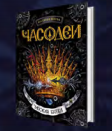 英文书名：TIME BATTLE (TIME WIZARDS Vol.6)作者：Natalia Sherba出版社：Rosmen代理公司：Wiedling Literary /ANA/Claire Qiao页数：暂定出版时间：2014年代理地区：中国大陆、台湾审读资料：电子稿类型：14岁以上青少年文学内容简介：为了争夺时间主权的终极战役来了。但所有的一切都在向错误的方向发展：瓦西里萨正是邪恶幽灵阿斯塔拉格的学生；而她的朋友们也都消失了。巨大的谜团能被揭开吗？时间会选择哪一边呢？媒体评价：对作者的评价：“纳塔莉亚·示巴牵着年轻主角们的手，沿着蜿蜒曲折的小路走到了童话故事里。我相信，成千上万的男孩女孩都会跟随她的脚步，既紧张得令人屏息又充满了愉悦的乐趣。有时候，成年人看一个真正的童话故事也大有裨益。”----谢尔盖·卢基扬年科（Sergey Lukyanenko）“铺陈在我们面前的是一个情节精妙的精彩故事。很高兴看到纳塔莉亚·示巴将自己的能量和热情全然投入到这部作品中。作者丰富的想象力和生动直接的描述对这种奇幻作品来说加分不少。”----H.L. 奥蒂（H.L. Oldie）“纳塔莉亚·示巴是一位不仅想要为孩子们写书，而且将此作为非常重要的事和挚爱来看待的作家。在她创作的讲述瓦西里萨的神奇故事中，她设法为孩子们打造了一个全新、迷人又新颖的奇幻故事。古老的手表打开了通往精灵世界的道路，而手表的制造者也将永远改变每一个在现实生活中相信他们的人。”----阿勒克塞·匹克霍（AlekseiPekhov）谢谢您的阅读！请将反馈信息发至： 乔明睿（Claire）安德鲁﹒纳伯格联合国际有限公司北京代表处
北京市海淀区中关村大街甲59号中国人民大学文化大厦1705室, 邮编：100872
电话：010- 82449026传真：010-82504200
Email: Claire@nurnberg.com.cn网址：www.nurnberg.com.cn微博：http://weibo.com/nurnberg豆瓣小站：http://site.douban.com/110577/微信订阅号：ANABJ2002